Informacja o zgłoszeniubudowy, o której mowa w art. 29 ust. 1 pkt 1-3przebudowy, o której mowa w art. 29 ust. 3 pkt 1 lit. ainstalowania, o którym mowa w art. 29 ust. 3 pkt 3 lit. dGarwolin dnia 13.08.2021 r.B.6743.657.2021.MRI n f o r m a c j ao braku wniesienia sprzeciwu wobec zgłoszeniaZgodnie z art. 30a pkt 3 ustawy z dnia 7 lipca 1994 roku – Prawa budowlane (Dz.U. z 2020 roku. poz. 1333 z późniejszymi zmianami) informuje, że WOBEC ZGŁOSZENIA z dnia 23.07.2021 roku złożonego przez PSG Sp. Z o. o.  dotyczącego zamiaru przystąpienia do budowy gazociągu do 0,5 MPa PE 63 L=173,6 m na działkach Nr 95/1, 473/2 położonych w Kownacicy oraz na dz. NR 899 i 375 położonych w Gończycach gm.  Sobolew TUT. URZĄD NIE WNIÓSŁ SPRZECIWU.- Starosta Powiatu Garwolińskiego 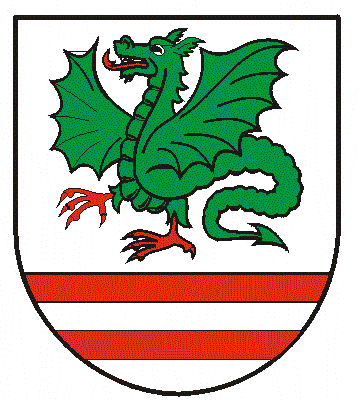 